A WHITEHAVEN TOWN COUNCIL1J'EC£.'A'R.7t'I10N Oj	.'ACC'EP'T'.'ANC'E Oj	OjjIC'EOn tfiis tfay 26tfi tfay of :M.ay in tfie year 2022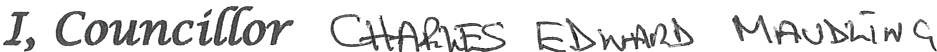 fiavin9 6een e{ecter£ to tfie office of :M.ayor of Wfiitefiaven 'Town Council;tfo fiere6y decCare,tfiat I take tfiat office upon myself, antf wi{{ au{y ana faitfiju{{y fulfi{ tfie auties of :Mayor accorain9 to tfie 6est of my jur£eement ana a6iCity.Si[Jnea	c<s	=	.'T'nis tfecCaration w	and sfBnea6efore meProper Officer & CCeri of tfie CounciC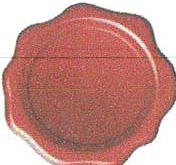 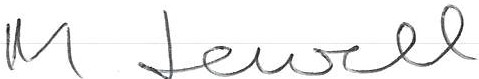 :M.arCene Jewe{(2ffFt :M.ay 2022PRO \ ll n 1\1   •   OF l'Ql  \l II\  '-"-: RI PH	f H)R O I JIE.RS • OH.JI, ( I I\ If\& PROPI.H I f\	. ,.... I n l -.,s'\I·"" & l l'\\ ARlhl II.P I'\ II- (,Hlf \Dl   l \    IOlPIIOlOflll   L \ \\  •  \({tH"\l\Bllll\   \'\l> O P l  '\ '\ l·'-1"" •